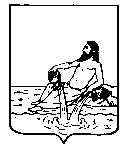 ВЕЛИКОУСТЮГСКАЯ ДУМАВЕЛИКОУСТЮГСКОГО МУНИЦИПАЛЬНОГО ОКРУГАР Е Ш Е Н И Е  от      16.11.2022          №    57                  _________________________________________________________________                 _________________________г. Великий УстюгВ соответствии с главой 31 Налогового кодекса Российской Федерации, пунктом 2 части 1 статьи 16 Федерального закона от 06.10.2003 N 131-ФЗ "Об общих принципах организации местного самоуправления в Российской Федерации", Законом Вологодской области от 28.04.2022 № 5115-ОЗ «О преобразовании всех поселений, входящих в состав Великоустюгского муниципального района Вологодской области, путем их объединения, наделения вновь образованного  муниципального образования статусом муниципального округа и установлении границ Великоустюгского муниципального округа Вологодской области», Уставом Великоустюгского муниципального округа,Великоустюгская Дума РЕШИЛА:1. Установить и ввести в действие с 01 января 2023 года на территории Великоустюгского муниципального округа земельный налог.2. Установить налоговые ставки в следующих размерах:2.1. 0,3 процента в отношении земельных участков:- отнесенных к землям сельскохозяйственного назначения или к землям в составе зон сельскохозяйственного использования в населенных пунктах и используемых для сельскохозяйственного производства;- занятых жилищным фондом и объектами инженерной инфраструктуры жилищно-коммунального комплекса (за исключением доли в праве на земельный участок, приходящейся на объект, не относящийся к жилищному фонду и к объектам инженерной инфраструктуры жилищно-коммунального комплекса) или приобретенных (предоставленных) для жилищного строительства (за исключением земельных участков, приобретенных (предоставленных) для индивидуального жилищного строительства, используемых в предпринимательской деятельности);- не используемых в предпринимательской деятельности, приобретенных (предоставленных) для ведения личного подсобного хозяйства, садоводства или огородничества, а также земельных участков общего назначения, предусмотренных Федеральным законом от 29 июля 2017 года N 217-ФЗ "О ведении гражданами садоводства и огородничества для собственных нужд и о внесении изменений в отдельные законодательные акты Российской Федерации"; - ограниченных в обороте в соответствии с законодательством Российской Федерации, предоставленных для обеспечения обороны, безопасности и таможенных нужд;2.2. 1,5 процента в отношении прочих земельных участков.3. Установить отчетные периоды для налогоплательщиков-организаций: первый квартал, второй квартал и третий квартал календарного года.4. Налогоплательщики-организации уплачивают земельный налог и авансовые платежи по земельному налогу в порядке и сроки, установленные Налоговым Кодексом Российской Федерации.5. Установить, что от уплаты земельного налога освобождаются организации, эксплуатирующие гидротехнические сооружения – в отношении земельных участков, на которых расположены указанные объекты.6. Признать утратившими силу с 1 января 2023 года решения советов поселений Великоустюгского муниципального района согласно приложению к настоящему решению.7. Настоящее решение вступает в силу с 1 января 2023 года, но не ранее чем по истечении одного месяца со дня его официального опубликования и не ранее первого числа очередного налогового периода.Приложение к решениюВеликоустюгской Думыот 16.11.2022 № 57Признать утратившими силу:Решение Совета муниципального образования «Город Великий Устюг» от 21.11.2017 № 27 «О земельном налоге»;Решение Совета муниципального образования «Город Великий Устюг» от 23.11.2018 № 64 «О внесении изменения в  решение Совета МО «Город Великий Устюг» от 21.11.2017 № 27»;Решение Совета муниципального образования «Город Великий Устюг» от 22.05.2020 № 64 «О внесении изменения в  решение Совета МО «Город Великий Устюг» от 21.11.2017 № 27»;Решение Совета городского поселения «Город Великий Устюг» Великоустюгского муниципального района Вологодской области от 15.07.2020 № 24 «О внесении изменения в  решение Совета МО «Город Великий Устюг» от 21.11.2017 № 27»;Решение Совета городского поселения Красавино от 14.11.2017 № 13 «О земельном налоге»;Решение Совета городского поселения Красавино от 22.10.2018 № 43 «О внесении изменений в решение Совета городского поселения Красавино от 14.11.2017 № 13 «О земельном налоге»»;Решение Совета городского поселения Красавино от 10.02.2020 № 9 «О внесении изменений в решение Совета городского поселения Красавино от 14.11.2017 № 13 «О земельном налоге»»;Решение Совета городского поселения Красавино от 02.06.2020 № 15 «О внесении изменений в решение Совета городского поселения Красавино от 14.11.2017 № 13 «О земельном налоге»»;Решение Совета городского поселения Красавино от 11.11.2020 № 31 «О внесении изменений в решение Совета городского поселения Красавино от 14.11.2017 № 13 «О земельном налоге»»; Решение Совета городского поселения Кузино от 02.11.2017 № 10 «О земельном налоге»;Решение Совета городского поселения Кузино от 26.12.2017 № 27 «О внесении изменений в решение Совета городского поселения Кузино от 02.11.2017 № 10 «О земельном налоге»»;Решение Совета городского поселения Кузино от 29.10.2020 № 34 «О внесении изменений в решение Совета городского поселения Кузино от 02.11.2017 № 10 «О земельном налоге»»;Решение Совета городского поселения Кузино Великоустюгского муниципального района от 04.02.2021 № 05 «О внесении изменений  Совета городского поселения Кузино от 29.10.2020 № 34 «О внесении изменений в решение Совета городского поселения Кузино от 27.11.2019 № 28 «Об установлении земельного налога»»;Решение Совета сельского поселения Верхневарженское от 28.12.2017 № 19 «О земельном налоге»;Решение Совета сельского поселения Верхневарженское от 02.12.2019 № 30 «Об установлении земельного налога»;Решение Совета сельского поселения Верхневарженское от 15.10.2020 № 10 «О внесении изменений в решение Совета сельского поселения Верхневарженское от 02.12.2019 № 30 «Об установлении земельного налога»»;Решение Совета сельского поселения Заречное от 15.11.2017 № 23 «О земельном налоге»;Решение Совета сельского поселения Заречное от 15.11.2019 № 32 «Об установлении земельного налога»;Решение Совета сельского поселения Красавинское Великоустюгского муниципального района от 31.10.2017 № 27 «О земельном налоге»;Решение Совета сельского поселения Красавинское Великоустюгского муниципального района от 28.02.2018 № 1 «О внесении изменений в решение Совета сельского поселения Красавинское от 31.10.2017 № 27 «О земельном налоге»»;Решение Совета сельского поселения Красавинское Великоустюгского муниципального района от 27.11.2019 № 28 «Об установлении земельного налога»;Решение Совета сельского поселения Красавинское Великоустюгского муниципального района от 20.12.2019 № 40 «О внесении изменений в решение Совета сельского поселения Красавинское от 27.11.2019 № 28 «Об установлении земельного налога»»;Решение Совета сельского поселения Красавинское Великоустюгского муниципального района от 20.12.2020 № 18 «О внесении изменений в решение Совета сельского поселения Красавинское от 27.11.2019 № 28 «Об установлении земельного налога»»;Решение Совета сельского поселения Ломоватское от 20.10.2017 № 12 «О земельном налоге»;Решение Совета сельского поселения Ломоватское от 14.11.2017 № 16  «О внесении изменений в решение Совета сельского поселения Ломоватское от 20.10.2017 № 12 «О земельном налоге»»;Решение Совета сельского поселения Ломоватское от 01.02.2018 № 01 «О внесении изменений  и дополнений в решение Совета сельского поселения Ломоватское от 20.10.2017 № 12 «О земельном налоге»»;Решение Совета сельского поселения Ломоватское от 18.11.2019 № 35 «Об установлении земельного налога»;Решение Совета сельского поселения Ломоватское от 14.09.2020 № 09 «О внесении изменений в решение Совета сельского поселения Ломоватское от 18.11.2019 № 35 «Об установлении земельного налога»;Решение Совета сельского поселения Марденгское от 29.11.2019 № 33 «О земельном налоге на территории сельского поселения Марденгское»;Решение Совета сельского поселения Марденгское от 11.08.2020 № 21 «О внесении изменений в решение Совета сельского поселения Марденгское от 29.11.2019 № 33 «О земельном налоге на территории сельского поселения Марденгское»»;Решение Совета сельского поселения Опокское от 29.10.2018 № 8 «О земельном налоге»;Решение Совета сельского поселения Опокское от 15.11.2019 № 40 «Об установлении земельного налога»»;Решение Совета сельского поселения Опокское  от 09.09.2020 № 13 «О внесении изменений в решение Совета сельского поселения Опокское от 15.11.2019 № 40 «Об установлении земельного налога»»;Решение Совета сельского поселения Орловское от 08.11.2017 № 08 «О земельном налоге»;Решение Совета сельского поселения Орловское от 11.11.2019 № 24 «Об установлении земельного налога»»;Решение Совета сельского поселения Орловское  от 13.10.2020 № 12 «О внесении изменений в решение Совета сельского поселения Орловское от 11.11.2019 № 24 «Об установлении земельного налога»»;Решение Совета сельского поселения Самотовинское от 10.11.2017 № 8 «О земельном налоге»;Решение Совета сельского поселения Самотовинское от 15.11.2019 № 13 «Об установлении земельного налога»»;Решение Совета сельского поселения Самотовинское  от 20.11.2020 № 16 «О внесении изменений в решение Совета сельского поселения Самотовинское от 20.11.2020 № 16 «Об установлении земельного налога»»;Решение Совета сельского поселения Сусоловское от 27.11.2017 № 10 «О земельном налоге»;Решение Совета сельского поселения Сусоловское от 15.11.2018 № 15  «О внесении изменений земельного налога»»;Решение Совета сельского поселения Сусоловское от 29.11.2019 № 19 «Об установлении земельного налога»»;Решение Совета сельского поселения Сусоловское  от 05.11.2020 № 12 «О внесении изменений в решение Совета сельского поселения Сусоловское от 29.11.2019 № 19з «Об установлении земельного налога»»;Решение Совета сельского поселения Теплогорское от 22.11.2019 № 16 «О земельном налоге»;Решение Совета сельского поселения Теплогорское от 17.07.2020              № 09 «О внесении изменений в решение Совета сельского поселения Теплогорское от 22.11.2019 № 16 «О земельном налоге»;Решение Совета сельского поселения Теплогорское от 04.09.2020              № 12 «О внесении изменений в решение Совета сельского поселения Теплогорское от 22.11.2019 № 16 «О земельном налоге»;Решение Совета сельского поселения Трегубовское от 21.11.2019 № 24 «О земельном налоге»;Решение Совета сельского поселения Трегубовское от 29.09.2020              № 08 «О внесении изменений в решение Совета сельского поселения Трегубовское от 21.11.2019 № 24 «О земельном налоге»;Решение Совета сельского поселения Усть-Алексеевское от 28.11.2019 № 32 «О земельном налоге»;Решение Совета сельского поселения Усть-Алексеевское от 08.09.2020              № 28 «О внесении изменений в решение Совета сельского поселения Усть-Алексеевское от 25.11.2019 № 32 «О земельном налоге»»;Решение Совета сельского поселения Юдинское от 03.11.2017 № 17 «О земельном налоге»;Решение Совета сельского поселения Юдинское от 26.11.2019 № 32 «Об установлении земельного налога»;Решение Совета сельского поселения Юдинское от 25.09.2020 № 11 «О внесении изменений в решение Совета сельского поселения Юдинское от 26.11.2019 № 32 «Об установлении земельного налога». О земельном налогеПредседатель Великоустюгской Думы_______________С.А. КапустинГлава Великоустюгского муниципального округа Вологодской области _______________А.В. Кузьмин     